МУНИЦИПАЛЬНОЕ АВТОНОМНОЕ ОБЩЕОБРАЗОВАТЕЛЬНОЕ УЧРЕЖДЕНИЕ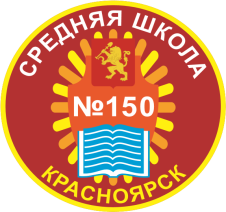 «СРЕДНЯЯ ШКОЛА № 150 ИМЕНИ ГЕРОЯ СОВЕТСКОГО СОЮЗА В.С.МОЛОКОВА»660077, г. Красноярск, ул. Алексеева, 95тел.8(391)206-18-31, E-mail: shkola150@yandex.ruПАСПОРТ образовательного проекта «Книга Памяти»Красноярск, 2023Краткое название образовательной организации (согласно уставу)МАОУ СШ №150 Направление Личностно-развивающая образовательная средаНазвание проекта «Книга памяти».Предназначение проектаФормирование компетенции критического и креативного мышления, коммуникации и кооперации (4К).Описание образовательной деятельности, связанной с проектомЦелевая группа:Классные руководители параллели 2-х классов Учащиеся параллели 2-х классов (все, возраст 8-9 лет)Родители учащихся параллели 2-х классовОписание образовательной деятельности обучающихсяРазработка страниц альбома: история одной фотографии, летопись семейного подвига, война в истории одной семьи, видео-воспоминания «Война глазами моих земляков», герои в моей семье и др.;защита проекта; осуществление рефлексии процесса.Описание действий педагогов образовательной деятельности обучающихсяРасширить виды творческой деятельности во внеурочное время и в системе дополнительного образования детей для наиболее полного удовлетворения их интересов, а также для наиболее полной реализации способностей и возможностей обучающихся в объединениях по интересам;Распространение информационных материалов, записи воспоминаний ветеранов по теме Великой Отечественной войны в сети Интернет.Методы исследования: анкетирование, исследовательский, поисковый, рефлексивный метод.Изучение литературы. Посещение школьной библиотеки. Посещение Мемориального музея военного и трудового подвига 1941-1945 гг. Сбор материалов, экспонатов, фотографий.Ожидаемые образовательные результатыСохранение памяти о героях Великой Отечественной войны, детях войны, малолетних узниках концлагерей, ветеранах труда. Вовлечение молодого поколения в тему патриотизма в рамках современных технологий: поиск информации и размещение на сайте.Предоставление информации об участниках Великой Отечественной войны. Привлекаемые для проектной деятельности ресурсы (кадровые, материально-технические, организационные и т.д)Родители (архивы и фотоархивы семей)Цифровые образовательные ресурсыДоступ к интернетуСотрудничество с Мемориалом города Красноярска.Эффекты проектного решения- в аспекте формирования образовательных результатовВ процессе деятельности у обучающихся формируются следующие образовательные результаты:Личностные Развитие навыков сотрудничества со взрослыми и сверстниками в разных социальных ситуациях, умения не создавать конфликтов и находить выходы из спорных ситуаций,Развитие патриотических чувств, доброжелательности и эмоционально-нравственной отзывчивости, понимания и сопереживания горю других людей.Метапредметные:Умение работа с информацией (сбор, анализ)Умеет презентовать результаты своей деятельности, в том числе средствами ИКТ,Ученик активно участвует в коллективном диалоге по постановке общей цели и путей её достижения, умеет договариваться о распределении функций и ролей при работе в семье, в паре, в творческой группе; умеет осуществлять взаимный контроль и оказывать в сотрудничестве необходимую взаимопомощь, адекватно оценивать собственное поведение и поведение окружающих.Перспектива дальнейшего примененияДанный проект может быть использован на других параллелях начальной школы (3, 4 классы)Состав авторской/творческой группы 2 «а» Налетова П.К., учитель начальных классов МАОУ СШ №1502 «б» Андраковская Е.В., учитель начальных классов МАОУ СШ №1502 «в» Дудина И.Г., учитель начальных классов МАОУ СШ №1502 «г» Логинова С.В., учитель начальных классов МАОУ СШ №1502 «д» Будкевич Т.И., учитель начальных классов МАОУ СШ №1502 «е» Щемелева О.Ю., учитель начальных классов МАОУ СШ №1502 «ж» Титанакова М.С., учитель начальных классов МАОУ СШ №1502 «з» Астафьева К.А., учитель начальных классов МАОУ СШ №1502 «и» Осетрова Н.А., учитель начальных классов МАОУ СШ №1502 «к» Беликова А. Н., учитель начальных классов МАОУ СШ №150